OBJETIVOSEstabelecer o procedimentos administrativos necessários para conceder ao servidor público ocupante de cargo de provimento efetivo, licença para acompanhar cônjuge ou companheiro, também servidor público efetivo, que for deslocado:Para servir em outro ponto do território estadual, ou fora deste, inclusive para o exterior;Quando eleito para exercício de mandato eletivo ou nomeado para cargo público que implique transferência de residência.ABRANGÊNCIAÓrgãos da administração direta, autárquica e fundacional do Poder Executivo Estadual.FUNDAMENTAÇÃO LEGALLei Estadual Complementar nº 46, de 31/01/1994, e suas alterações – Institui o Regime Jurídico Único dos servidores públicos civis da administração direta, das autarquias e das fundações públicas do Estado do Espírito Santo, de qualquer dos seus Poderes.DEFINIÇÕESUnidade de recursos humanos (RH) – Setor(es) centralizado(s)/ descentralizado(s) do(s) órgão(s) que exerce(m) acompanhamento e registro da Licença por Motivo de Deslocamento do Cônjuge ou Companheiro;e-Docs – Sistema de Gestão de Documentos Arquivísticos Eletrônicos;Siarhes - Sistema Integrado de Administração de Recursos Humanos do Espírito Santo.UNIDADES FUNCIONAIS ENVOLVIDASCentral de Atendimento ao Servidor - CAS (administração direta);Gerência de Pagamento de Pessoal - Gepar/Seger (administração direta);Subgerência de Atos de Pessoal e Registros Funcionais - Suarf/Seger (administração direta);Unidade de recursos humanos (RH) conforme item 2.1;Gerência de Gestão e Administração de Pessoas - Geap/Seger (administração direta).PROCEDIMENTOSA Licença por Motivo de Deslocamento do Cônjuge ou Companheiro será concedida mediante solicitação de servidor conforme art. 143 da LC nº 46/94.As unidades funcionais envolvidas no processo e as atividades se diferenciam conforme classificação do órgão em administração direta e indireta. Destaca-se que se aplica os procedimentos da administração direta aos servidores providos nas carreiras da área-meio geridos pela Seger e distribuídos nas entidades da administração indireta. Administração diretaT01 - Acessar o Portal do Servidor – área restrita O servidor deverá solicitar a Licença por Motivo de Deslocamento do Cônjuge ou Companheiro no Portal do Servidor – área restrita por meio do menu “Serviços de RH” na opção “Outros Serviços de RH”: https://sistemas.es.gov.br/seger/eservidor/login.aspx.T02 - Anexar o documento comprobatório O servidor deverá juntar ao requerimento o documento que comprove a união civil e o deslocamento do cônjuge ou companheiro para servir em outro ponto do território estadual, ou fora deste, inclusive para o exterior, ou, ainda, quando eleito para exercício de mandato eletivo ou nomeado para cargo público que implique transferência de residência conforme art. 143 da LC nº 46/94.T03 - Preencher o detalhamento do serviço e enviar o pedidoT04 - Encaminhar a solicitação A central de atendimento deverá encaminhar a solicitação à unidade de recursos humanos de localização do servidor.T05 - Analisar previamente a solicitação A unidade de recursos humanos deverá analisar a solicitação na forma do art. 143 da LC nº 46/94.Nesta atividade há três possibilidades: Documentação não confere ou incompleta, segue T06;Documentação confere e o servidor possui o direito, segue T07;Documentação confere e o servidor não possui o direito, segue T13.T06 - Tomar providênciasCaso o servidor solucione as pendências, retorna T05. Caso as pendências não sejam solucionadas, a licença não será concedida e a solicitação será arquivada.T07 – Autuar o processoA unidade de recursos humanos deverá acessar o sistema e-Docs e autuar o processo conforme especificações descritas abaixo:  . Resumo do Processo: Licença por Motivo de Deslocamento do Cônjuge - Nome e último sobrenome do servidor – nº funcional.. Qual a Classe do Processo? 024.3 LICENÇAS. Adicionar Interessado: Servidor e Órgão do Poder Executivo envolvidos T08 – Extrair a ficha funcional do SiarhesT09 – Entranhar a ficha funcional no processoT10 - Tomar ciência T11 - Emitir manifestaçãoA autoridade competente do órgão deverá emitir a manifestação quanto à licença requerida. Caso a licença seja concedida, segue T12. Caso contrário, segue T13.T12 - Analisar o processoA Geap/Seger deverá analisar se foram implementados os requisitos para a concessão da licença. Caso o servidor possua tais requisitos, segue T14. Caso contrário, segue T13.T13 - Dar ciência ao servidorT14 – Autorizar a licença  O processo será encaminhado à autoridade máxima competente para deliberar quanto à autorização da licença requerida. Caso seja autorizada, segue T15. Em caso negativo, segue T13.T15 - Providenciar a publicação do atoT16 – Entranhar a publicação no processoT17 – Registrar a licença no SiarhesT18 – Analisar débitos e créditos do servidorT19 – Dar ciência ao servidor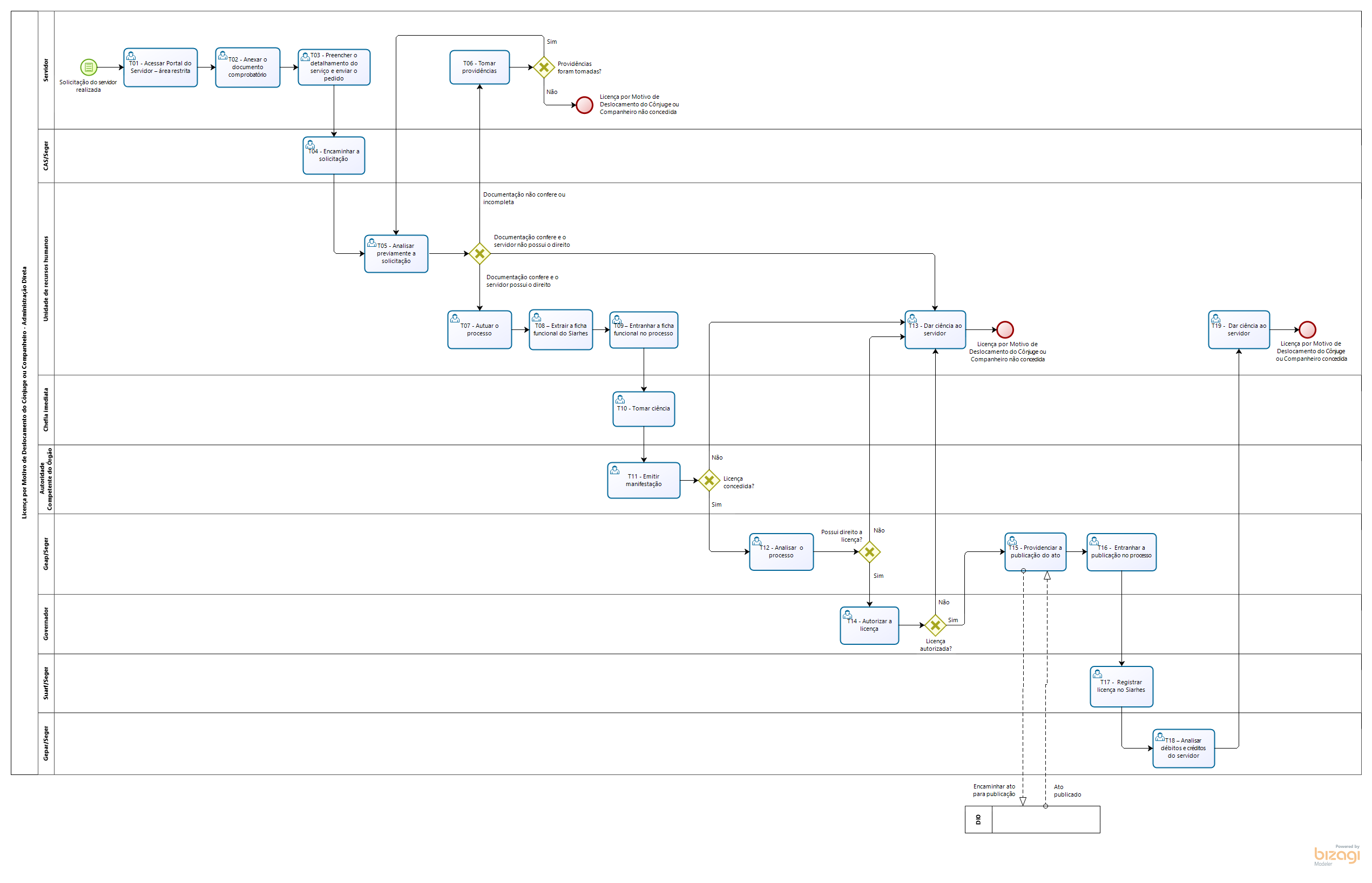 Administração indiretaT01 - Acessar o Portal do Servidor – área restrita O servidor deverá solicitar a Licença por Motivo de Deslocamento do Cônjuge ou Companheiro no Portal do Servidor – área restrita por meio do menu “Serviços de RH” na opção “Outros Serviços de RH”: https://sistemas.es.gov.br/seger/eservidor/login.aspx.T02 - Anexar o documento comprobatório O servidor deverá juntar ao requerimento o documento que comprove a união civil e o deslocamento do cônjuge ou companheiro, para servir em outro ponto do território estadual, ou fora deste, inclusive para o exterior, ou, ainda, quando eleito para exercício de mandato eletivo ou nomeado para cargo público que implique transferência de residência conforme art. 143 da LC nº 46/94.T03 - Preencher o detalhamento do serviço e enviar o pedidoT04 - Analisar a solicitaçãoA unidade de recursos humanos deverá analisar a solicitação na forma do art. 143 da LC nº 46/94.Nesta atividade há três possibilidades: Documentação não confere ou incompleta, segue T05;Documentação confere e o servidor não possui o direito, segue T06.Documentação confere e o servidor possui o direito, segue T07;T05 - Tomar providênciasCaso o servidor solucione as pendências, retorna T04. Caso as pendências não sejam solucionadas, a licença não será concedida e a solicitação será arquivada.T06 - Dar ciência ao servidorT07 – Autuar o processoA unidade de recursos humanos deverá acessar o sistema e-Docs e autuar o processo conforme especificações descritas abaixo:  . Resumo do Processo: Licença por Motivo de Deslocamento do Cônjuge - Nome e último sobrenome do servidor – nº funcional.. Qual a Classe do Processo? 024.3 LICENÇAS. Adicionar Interessado: Servidor e Órgão do Poder Executivo envolvidos T08 – Extrair a ficha funcional do SiarhesT09 – Entranhar a ficha funcional no processoT10 - Tomar ciência T11 – Autorizar a licença  O processo será encaminhado a autoridade competente para deliberar quanto à autorização da licença requerida. Caso seja autorizada, segue T12. Em caso negativo, segue T06.T12 - Providenciar a publicação do atoT13 – Entranhar a publicação no processoT14 – Registrar a licença no SiarhesT15 – Dar ciência ao servidor	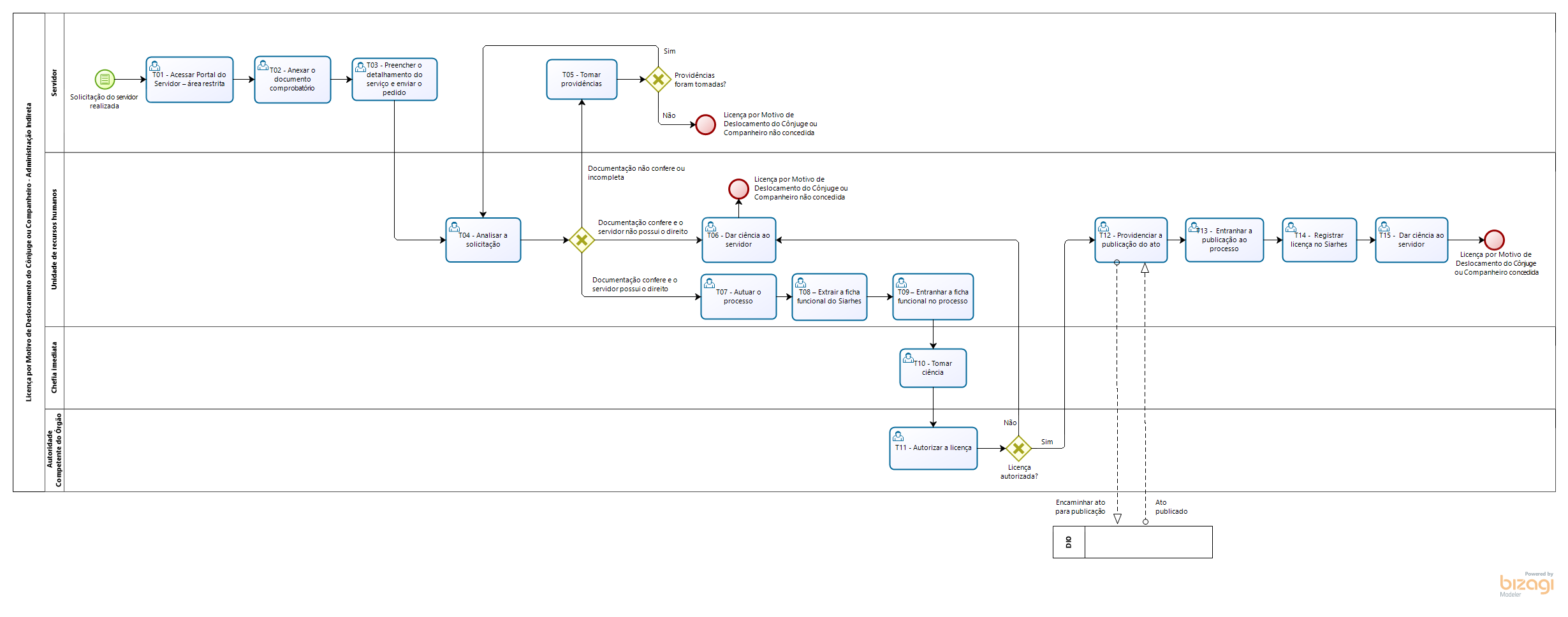 INFORMAÇÕES ADICIONAIS Não aplicável.ANEXOSNão aplicável.ASSINATURASNORMA DE PROCEDIMENTO – SRH Nº 044Tema:Licença por Motivo de Deslocamento do Cônjuge ou CompanheiroLicença por Motivo de Deslocamento do Cônjuge ou CompanheiroLicença por Motivo de Deslocamento do Cônjuge ou CompanheiroEmitente:Secretaria de Estado de Gestão e Recursos Humanos – SegerSecretaria de Estado de Gestão e Recursos Humanos – SegerSecretaria de Estado de Gestão e Recursos Humanos – SegerSistema:Sistema de Administração de Recursos HumanosSistema de Administração de Recursos HumanosCódigo: SRHVersão:01Aprovação: Portaria n.º 43-R/2022Vigência: 29/07/2022EQUIPE DE ELABORAÇÃO – SRH Nº 044:EQUIPE DE ELABORAÇÃO – SRH Nº 044:Heyde dos Santos Lemos Subsecretária de Estado de Administração e Desenvolvimento de PessoasSabrina Keilla Marcondes AzevedoGerente de Gestão e Administração de PessoasAna Claudia Passos Santos SilvaAnalista do ExecutivoElaborada em 11/07/2022APROVAÇÃO:APROVAÇÃO:Marcelo Calmon DiasSecretário de Estado de Gestão e Recursos HumanosAprovada na data da assinatura